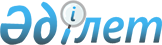 О внесении изменений в решение Кербулакского районного маслихата от 27 декабря 2018 года № 42-227 "О бюджете Кербулакского района на 2019-2021 годы"Решение Кербулакского районного маслихата Алматинской области от 10 декабря 2019 года № 52-295. Зарегистрировано Департаментом юстиции Алматинской области 12 декабря 2019 года № 5326
      В соответствии с пунктом 4 статьи 106 Бюджетного кодекса Республики Казахстан от 4 декабря 2008 года, подпунктом 1) пункта 1 статьи 6 Закона Республики Казахстан от 23 января 2001 года "О местном государственном управлении и самоуправлении в Республике Казахстан", Кербулакский районный маслихат РЕШИЛ:
      1. Внести в решение Кербулакского районного маслихата "О бюджете Кербулакского района на 2019-2021 годы" от 27 декабря 2018 года № 42-227 (зарегистрирован в Реестре государственной регистрации нормативных правовых актов № 5012, опубликован 18 января 2019 года в Эталонном контрольном банке нормативных правовых актов Республики Казахстан) следующие изменения:
      пункт 1 указанного решения изложить в новой редакции:
      "1. Утвердить районный бюджет на 2019-2021 годы согласно приложениям 1, 2 и 3 к настоящему решению соответственно, в том числе на 2019 год в следующих объемах:
      1) доходы 12 036 901 тысяча тенге, в том числе:
      налоговые поступления 269 747 тысяч тенге;
      неналоговые поступления 31 314 тысяч тенге;
      поступления от продажи основного капитала 10 052 тысячи тенге;
      поступление трансфертов 11 725 788 тысяч тенге, в том числе:
      трансферты из нижестоящих органов государственного управления 13 тысяч тенге;
      целевые текущие трансферты 4 828 302 тысячи тенге;
      целевые трансферты на развитие 1 896 418 тысяч тенге;
      субвенции 5 001 055 тысяч тенге;
      2) затраты 12 075 522 тысячи тенге;
      3) чистое бюджетное кредитование 96 747 тысяч тенге, в том числе:
      бюджетные кредиты 128 775 тысяч тенге;
      погашение бюджетных кредитов 32 028 тысяч тенге;
      4) сальдо по операциям с финансовыми активами 0 тенге;
      5) дефицит (профицит) бюджета (-) 135 368 тысяч тенге;
      6) финансирование дефицита (использование профицита) бюджета 135 368 тысяч тенге".
      2. Приложение 1 к указанному решению изложить в новой редакции согласно приложению к настоящему решению.
      3. Контроль за исполнением настоящего решения возложить на постоянную комиссию районного маслихата "По экономике и бюджету района, налогу, поддержке малого и среднего предпринимательства, коммунального хозяйства, озеленению и оказанию услуг населению".
      4. Настоящее решение вводится в действие с 1 января 2019 года. Районный бюджет на 2019 год
					© 2012. РГП на ПХВ «Институт законодательства и правовой информации Республики Казахстан» Министерства юстиции Республики Казахстан
				
      Председатель сессии Кербулакского

      районного маслихата

К. Кыстаубаева

      Секретарь Кербулакского районного

      Маслихата

Б. Рысбеков
Приложение к решению Кербулакского районного маслихата от 10 декабря 2019 года № 52-295 "О внесении изменений в решения Кербулакского районного маслихата от 27 декабря 2018 года № 42-227 "О бюджете Кербулакского района на 2019-2021 годы"Приложение 1 к решению Кербулакского районного маслихата от 27 декабря 2018 года № 42-227 "О бюджете Кербулакского района на 2019-2021 годы"
Категория Наименование
Категория Наименование
Категория Наименование
Категория Наименование
Сумма (тысяч тенге)
Класс
Класс
Класс
Сумма (тысяч тенге)
Подкласс
Подкласс
Сумма (тысяч тенге)
1
2
3
4
5
1. Доходы
12 036 901
1
Налоговые поступления
269 747
01
Подоходный налог
15 782
2
Индивидуальный подоходный налог
15 782
04
Hалоги на собственность
213 105
1
Hалоги на имущество
164 065
3
Земельный налог
4 921
4
Hалог на транспортные средства
38 319
5
Единый земельный налог
5 800
05
Внутренние налоги на товары, работы и услуги
12 678
2
Акцизы
3 516
3
Поступления за использование природных и других ресурсов
5 118
4
Сборы за ведение предпринимательской и профессиональной деятельности
4 044
07
Прочие налоги
21 890
1
Прочие налоги
21 890
08
Обязательные платежи, взимаемые за совершение юридически значимых действий и (или) выдачу документов уполномоченными на то государственными органами или должностными лицами
6 292
1
Государственная пошлина
6 292
2
Неналоговые поступления
31 314
01
Доходы от государственной собственности
4 580
5
Доходы от аренды имущества, находящегося в государственной собственности
4 580
06
Прочие неналоговые поступления
26 734
1
Прочие неналоговые поступления
26 734
3
Поступления от продажи основного капитала
10 052
01
Продажа государственного имущества, закрепленного за государственными учреждениями
2 900
1
Продажа государственного имущества, закрепленного за государственными учреждениями
2 900
03
Продажа земли и нематериальных активов
7 152
1
Продажа земли
7 152
4
Поступления трансфертов
11 725 788
01
Трансферты из нижестоящих органов государственного управления
13
3
Трансферты из бюджетов городов районного значения, сел, поселков, сельских округов
13
02
Трансферты из вышестоящих органов государственного управления
11 725 775
2
Трансферты из областного бюджета
11 725 775
Функциональные группы Наименование
Функциональные группы Наименование
Функциональные группы Наименование
Функциональные группы Наименование
Функциональные группы Наименование
Сумма (тысяч тенге)
Малая функция
Малая функция
Малая функция
Малая функция
Сумма (тысяч тенге)
Администратор бюджетной программы
Администратор бюджетной программы
Администратор бюджетной программы
Сумма (тысяч тенге)
Программа
Программа
Сумма (тысяч тенге)
1
2
3
4
5
6
2. Затраты 
12 075 522
01
Государственные услуги общего характера
581 224
1
Представительные, исполнительные и другие органы, выполняющие общие функции государственного управления
509 209
112
Аппарат маслихата района (города областного значения)
27 904
001
Услуги по обеспечению деятельности маслихата района (города областного значения)
26 683
003
Капитальные расходы государственного органа 
1 221
122
Аппарат акима района (города областного значения)
356 594
001
Услуги по обеспечению деятельности акима района (города областного значения)
108 528
003
Капитальные расходы государственного органа 
32 599
113
Целевые текущие трансферты из местных бюджетов
215 467
123
Аппарат акима района в городе, города районного значения, поселка, села, сельского округа
124 711
001
Услуги по обеспечению деятельности акима района в городе, города районного значения, поселка, села, сельского округа
122 632
022
Капитальные расходы государственного органа 
2 079
2
Финансовая деятельность
26 361
452
Отдел финансов района (города областного значения)
26 361
001
Услуги по реализации государственной политики в области исполнения бюджета и управления коммунальной собственностью района (города областного значения)
22 957
003
Проведение оценки имущества в целях налогообложения
1 202
010
Приватизация, управление коммунальным имуществом, постприватизационная деятельность и регулирование споров, связанных с этим 
1 449
018
Капитальные расходы государственного органа 
753
5
Планирование и статистическая деятельность
36 455
453
Отдел экономики и бюджетного планирования района (города областного значения)
36 455
001
Услуги по реализации государственной политики в области формирования и развития экономической политики, системы государственного планирования
31 082
004
Капитальные расходы государственного органа 
5 373
9
Прочие государственные услуги общего характера
9 199
467
Отдел строительства района (города областного значения)
9 199
040
Развитие объектов государственных органов
9 199
02
Оборона
5 154
1
Военные нужды
2 272
122
Аппарат акима района (города областного значения)
2 272
005
Мероприятия в рамках исполнения всеобщей воинской обязанности
2 272
2
Организация работы по чрезвычайным ситуациям
2 882
122
Аппарат акима района (города областного значения)
2 882
006
Предупреждение и ликвидация чрезвычайных ситуаций масштаба района (города областного значения)
1 598
007
Мероприятия по профилактике и тушению степных пожаров районного (городского) масштаба, а также пожаров в населенных пунктах, в которых не созданы органы государственной противопожарной службы
1 284
03
Общественный порядок, безопасность, правовая, судебная, уголовно-исполнительная деятельность
4 455
9
Прочие услуги в области общественного порядка и безопасности
4 455
485
Отдел пассажирского транспорта и автомобильных дорог района (города областного значения)
4 455
021
Обеспечение безопасности дорожного движения в населенных пунктах
4 455
04
Образование
6 135 399
1
Дошкольное воспитание и обучение
407 689
464
Отдел образования района (города областного значения)
407 689
024
Целевые текущие трансферты бюджетам города районного значения, села, поселка, сельского округа на реализацию государственного образовательного заказа в дошкольных организациях образования
288 330
040
Реализация государственного образовательного заказа в дошкольных организациях образования
119 359
2
Начальное, основное среднее и общее среднее образование
4 999 177
464
Отдел образования района (города областного значения)
4 735 852
003
Общеобразовательное обучение
4 735 852
465
Отдел физической культуры и спорта района (города областного значения)
154 577
017
Дополнительное образование для детей и юношества по спорту
154 577
467
Отдел строительства района (города областного значения)
108 748
024
Строительство и реконструкция объектов начального, основного среднего и общего среднего образования
108 748
9
Прочие услуги в области образования
728 533
464
Отдел образования района (города областного значения)
728 533
001
Услуги по реализации государственной политики на местном уровне в области образования 
20 855
004
Информатизация системы образования в государственных учреждениях образования района (города областного значения)
20 664
005
Приобретение и доставка учебников, учебно-методических комплексов для государственных учреждений образования района (города областного значения)
116 169
012
Капитальные расходы государственного органа 
150
015
Ежемесячная выплата денежных средств опекунам (попечителям) на содержание ребенка-сироты (детей-сирот), и ребенка (детей), оставшегося без попечения родителей
13 498
067
Капитальные расходы подведомственных государственных учреждений и организаций
557 197
06
Социальная помощь и социальное обеспечение
1 074 653
1
Социальное обеспечение
621 859
451
Отдел занятости и социальных программ района (города областного значения)
615 645
005
Государственная адресная социальная помощь
615 389
057
Обеспечение физических лиц, являющихся получателями государственной адресной социальной помощи, телевизионными абонентскими приставками
256
464
Отдел образования района (города областного значения)
6 214
031
Государственная поддержка по содержанию детей-сирот и детей, оставшихся без попечения родителей, в детских домах семейного типа и приемных семьях
6 214
2
Социальная помощь
411 098
451
Отдел занятости и социальных программ района (города областного значения)
411 098
002
Программа занятости
194 990
004
Оказание социальной помощи на приобретение топлива специалистам здравоохранения, образования, социального обеспечения, культуры, спорта и ветеринарии в сельской местности в соответствии с законодательством Республики Казахстан
31 702
006
Оказание жилищной помощи 
19 183
007
Социальная помощь отдельным категориям нуждающихся граждан по решениям местных представительных органов
11 528
010
Материальное обеспечение детей-инвалидов, воспитывающихся и обучающихся на дому
1 743
014
Оказание социальной помощи нуждающимся гражданам на дому
49 123
017
Обеспечение нуждающихся инвалидов обязательными гигиеническими средствами и предоставление услуг специалистами жестового языка, индивидуальными помощниками в соответствии с индивидуальной программой реабилитации инвалида
59 633
023
Обеспечение деятельности центров занятости населения
43 196
9
Прочие услуги в области социальной помощи и социального обеспечения
41 696
451
Отдел занятости и социальных программ района (города областного значения)
41 696
001
Услуги по реализации государственной политики на местном уровне в области обеспечения занятости и реализации социальных программ для населения
26 722
011
Оплата услуг по зачислению, выплате и доставке пособий и других социальных выплат
11 135
021
Капитальные расходы государственного органа 
897
050
Обеспечение прав и улучшение качества жизни инвалидов в Республике Казахстан
2 942
07
Жилищно-коммунальное хозяйство
2 128 696
1
Жилищное хозяйство
1 274 763
467
Отдел строительства района (города областного значения)
1 150 016
003
Проектирование и (или) строительство, реконструкция жилья коммунального жилищного фонда
318 118
004
Проектирование, развитие и (или) обустройство инженерно-коммуникационной инфраструктуры
646 866
098
Приобретение жилья коммунального жилищного фонда
185 032
487
Отдел жилищно-коммунального хозяйства и жилищной инспекции района (города областного значения)
124 747
001
Услуги по реализации государственной политики на местном уровне в области жилищно-коммунального хозяйства и жилищного фонда
13 957
003
Капитальные расходы государственного органа 
150
032
Капитальные расходы подведомственных государственных учреждений и организаций
110 640
2
Коммунальное хозяйство
837 436
487
Отдел жилищно-коммунального хозяйства и жилищной инспекции района (города областного значения)
837 436
029
Развитие системы водоснабжения и водоотведения
293 856
058
Развитие системы водоснабжения и водоотведения в сельских населенных пунктах
543 580
3
Благоустройство населенных пунктов
16 497
487
Отдел жилищно-коммунального хозяйства и жилищной инспекции района (города областного значения)
16 497
017
Обеспечение санитарии населенных пунктов
282
030
Благоустройство и озеленение населенных пунктов
16 215
08
Культура, спорт, туризм и информационное пространство
292 282
1
Деятельность в области культуры
98 262
455
Отдел культуры и развития языков района (города областного значения)
98 262
003
Поддержка культурно-досуговой работы
98 262
2
Спорт
71 911
465
Отдел физической культуры и спорта района (города областного значения)
57 203
001
Услуги по реализации государственной политики на местном уровне в сфере физической культуры и спорта
10 623
004
Капитальные расходы государственного органа 
400
006
Проведение спортивных соревнований на районном (города областного значения) уровне
1 505
007
Подготовка и участие членов сборных команд района (города областного значения) по различным видам спорта на областных спортивных соревнованиях
9 375
032
Капитальные расходы подведомственных государственных учреждений и организаций
35 300
467
Отдел строительства района (города областного значения)
14 708
008
Развитие объектов спорта
14 708
3
Информационное пространство
75 191
455
Отдел культуры и развития языков района (города областного значения)
67 413
006
Функционирование районных (городских) библиотек
66 308
007
Развитие государственного языка и других языков народа Казахстана
1 105
456
Отдел внутренней политики района (города областного значения)
7 778
002
Услуги по проведению государственной информационной политики
7 778
9
Прочие услуги по организации культуры, спорта, туризма и информационного пространства
46 918
455
Отдел культуры и развития языков района (города областного значения)
31 077
001
Услуги по реализации государственной политики на местном уровне в области развития языков и культуры
7 261
010
Капитальные расходы государственного органа 
201
032
Капитальные расходы подведомственных государственных учреждений и организаций
23 615
456
Отдел внутренней политики района (города областного значения)
15 841
001
Услуги по реализации государственной политики на местном уровне в области информации, укрепления государственности и формирования социального оптимизма граждан
14 691
006
Капитальные расходы государственного органа 
1 150
10
Сельское, водное, лесное, рыбное хозяйство, особо охраняемые природные территории, охрана окружающей среды и животного мира, земельные отношения
301 727
1
Сельское хозяйство
260 813
462
Отдел сельского хозяйства района (города областного значения)
22 595
001
Услуги по реализации государственной политики на местном уровне в сфере сельского хозяйства
22 207
006
Капитальные расходы государственного органа 
388
473
Отдел ветеринарии района (города областного значения)
238 218
001
Услуги по реализации государственной политики на местном уровне в сфере ветеринарии
15 337
003
Капитальные расходы государственного органа 
150
007
Организация отлова и уничтожения бродячих собак и кошек
2 896
008
Возмещение владельцам стоимости изымаемых и уничтожаемых больных животных, продуктов и сырья животного происхождения
4 121
009
Проведение ветеринарных мероприятий по энзоотическим болезням животных
1 458
010
Проведение мероприятий по идентификации сельскохозяйственных животных
14 080
011
Проведение противоэпизоотических мероприятий
200 176
6
Земельные отношения
15 253
463
Отдел земельных отношений района (города областного значения)
15 253
001
Услуги по реализации государственной политики в области регулирования земельных отношений на территории района (города областного значения)
15 103
007
Капитальные расходы государственного органа
150
9
Прочие услуги в области сельского, водного, лесного, рыбного хозяйства, охраны окружающей среды и земельных отношений
25 661
453
Отдел экономики и бюджетного планирования района (города областного значения)
25 661
099
Реализация мер по оказанию социальной поддержки специалистов
25 661
11
Промышленность, архитектурная, градостроительная и строительная деятельность
20 674
2
Архитектурная, градостроительная и строительная деятельность
20 674
467
Отдел строительства района (города областного значения)
11 483
001
Услуги по реализации государственной политики на местном уровне в области строительства
11 333
017
Капитальные расходы государственного органа 
150
468
Отдел архитектуры и градостроительства района (города областного значения)
9 191
001
Услуги по реализации государственной политики в области архитектуры и градостроительства на местном уровне
9 041
004
Капитальные расходы государственного органа 
150
12
Транспорт и коммуникация
533 194
1
Автомобильный транспорт
523 124
485
Отдел пассажирского транспорта и автомобильных дорог района (города областного значения)
523 124
023
Обеспечение функционирования автомобильных дорог
523 124
9
Прочие услуги в сфере транспорта и коммуникаций
10 070
485
Отдел пассажирского транспорта и автомобильных дорог района (города областного значения)
10 070
001
Услуги по реализации государственной политики на местном уровне в области пассажирского транспорта и автомобильных дорог
9 920
003
Капитальные расходы государственного органа 
150
13
Прочие
764 480
3
Поддержка предпринимательской деятельности и защита конкуренции
17 078
469
Отдел предпринимательства района (города областного значения)
17 078
001
Услуги по реализации государственной политики на местном уровне в области развития предпринимательства 
14 028
003
Поддержка предпринимательской деятельности
2 400
004
Капитальные расходы государственного органа
650
9
Прочие 
747 402
452
Отдел финансов района (города областного значения)
80 430
012
Резерв местного исполнительного органа района (города областного значения) 
9 001
026
Целевые текущие трансферты бюджетам города районного значения, села, поселка, сельского округа на повышение заработной платы отдельных категорий гражданских служащих, работников организаций, содержащихся за счет средств государственного бюджета, работников казенных предприятий в связи с изменением размера минимальной заработной платы
58 780
066
Целевые текущие трансферты бюджетам города районного значения, села, поселка, сельского округа на повышение заработной платы отдельных категорий административных государственных служащих
12 649
464
Отдел образования района (города областного значения)
38 400
077
Реализация мероприятий по социальной и инженерной инфраструктуре в сельских населенных пунктах в рамках проекта "Ауыл-Ел бесігі"
38 400
485
Отдел пассажирского транспорта и автомобильных дорог района (города областного значения)
349 582
052
Реализация мероприятий по социальной и инженерной инфраструктуре в сельских населенных пунктах в рамках проекта "Ауыл-Ел бесігі"
349 582
487
Отдел жилищно-коммунального хозяйства и жилищной инспекции района (города областного значения)
278 990
077
Реализация мероприятий по социальной и инженерной инфраструктуре в сельских населенных пунктах в рамках проекта "Ауыл-Ел бесігі"
278 990
14
Обслуживание долга
72
1
Обслуживание долга
72
452
Отдел финансов района (города областного значения)
72
013
Обслуживание долга местных исполнительных органов по выплате вознаграждений и иных платежей по займам из областного бюджета
72
15
Трансферты 
233 512
1
Трансферты 
233 512
452
Отдел финансов района (города областного значения)
233 512
006
Возврат неиспользованных (недоиспользованных) целевых трансфертов
2 593
038
Субвенции
212 670
051
Трансферты органам местного самоуправления 
18 249
Функциональные группы Наименование
Функциональные группы Наименование
Функциональные группы Наименование
Функциональные группы Наименование
Функциональные группы Наименование
Функциональные группы Наименование
Функциональные группы Наименование
Сумма (тысяч тенге)
Малая функция
Малая функция
Малая функция
Малая функция
Малая функция
Малая функция
Сумма (тысяч тенге)
Администратор бюджетной программы
Администратор бюджетной программы
Администратор бюджетной программы
Администратор бюджетной программы
Администратор бюджетной программы
Сумма (тысяч тенге)
Программа
1
2
3
3
4
5
5
6
3. Чистое бюджетное кредитование
3. Чистое бюджетное кредитование
96 747
Бюджетные кредиты
Бюджетные кредиты
128 775
10
Сельское, водное, лесное, рыбное хозяйство, особо охраняемые природные территории, охрана окружающей среды и животного мира, земельные отношения
Сельское, водное, лесное, рыбное хозяйство, особо охраняемые природные территории, охрана окружающей среды и животного мира, земельные отношения
128 775
9
Сельское хозяйство
Сельское хозяйство
128 775
453
453
Отдел экономики и бюджетного планирования района (города областного значения)
Отдел экономики и бюджетного планирования района (города областного значения)
128 775
006
Бюджетные кредиты для реализации мер социальной поддержки специалистов
Бюджетные кредиты для реализации мер социальной поддержки специалистов
128 775
Категория Наименование
Категория Наименование
Категория Наименование
Категория Наименование
Сумма (тысяч тенге)
Класс
Класс
Класс
Сумма (тысяч тенге)
Подкласс
Подкласс
Сумма (тысяч тенге)
1
2
3
4
5
5
Погашение бюджетных кредитов
32 028
01
Погашение бюджетных кредитов
32 028
1
Погашение бюджетных кредитов, выданных из государственного бюджета
32 028
Функциональные группы Наименование
Функциональные группы Наименование
Функциональные группы Наименование
Функциональные группы Наименование
Функциональные группы Наименование
Сумма (тысяч тенге)
Малая функция
Малая функция
Малая функция
Малая функция
Сумма (тысяч тенге)
Администратор бюджетной программы
Администратор бюджетной программы
Администратор бюджетной программы
Сумма (тысяч тенге)
Программа
Программа
Сумма (тысяч тенге)
1
2
3
4
5
6
4. Сальдо по операциям с финансовыми активами
0
 

Категория Наименование
 

Категория Наименование
 

Категория Наименование
 

Категория Наименование
Сумма (тысяч тенге)
Класс
Класс
Класс
Сумма (тысяч тенге)
Подкласс
Подкласс
Сумма (тысяч тенге)
1
2
3
4
5
5. Дефицит (профицит) бюджета
-135 368
6. Финансирование дефицита (использование профицита) бюджета
135 368
7
Поступления займов
128 775
01
Внутренние государственные займы
128 775
2
Договоры займа
128 775
8
Используемые остатки бюджетных средств
38 622
01
Остатки бюджетных средств
38 622
1
Свободные остатки бюджетных средств
38 622
Функциональные группы Наименование
Функциональные группы Наименование
Функциональные группы Наименование
Функциональные группы Наименование
Функциональные группы Наименование
Сумма (тысяч тенге)
Малая функция
Малая функция
Малая функция
Малая функция
Сумма (тысяч тенге)
Администратор бюджетной программы
Администратор бюджетной программы
Администратор бюджетной программы
Сумма (тысяч тенге)
Программа
Программа
Сумма (тысяч тенге)
1
2
3
4
5
6
16
Погашение займов
32 029
1
Погашение займов
32 029
452
Отдел финансов района (города областного значения)
32 029
008
Погашение долга местного исполнительного органа перед вышестоящим бюджетом
32 028
021
Возврат неиспользованных бюджетных кредитов, выданных из местного бюджета
1